Разработка методического сценария урока математикиДАННЫЕ ОБ АВТОРЕАвтор:  Молчанова Наталья АлександровнаМесто работы, должность:  МБОУ СОШ№9 МО Староминский район, учитель начальных классовКонтактный телефон: 8(861)53 58386 Регион:  Краснодарский крайХАРАКТЕРИСТИКИ УРОКА Уровень образования:  начальное общее образование Класс:  3 класс Тема: «Табличное умножение и деление. Что узнали. Чему научились»Цели: закреплять знание таблицы умножения, умение решать задачи изученных видов, учить рассуждать и делать выводы, организовать работу по проверке и оценке достижений учащихся, развивать умение работать в паре, в группе.Планируемые результаты: учащиеся научатся применять полученные знания умения и навыки на практике, анализировать и делать выводы, работать в паре, оценивать правильность выполнения действий, контролировать свою работу и её результат.ИСПОЛЬЗУЕМЫЕ МАТЕРИАЛЫ: Т. Н. Ситникова, И. Ф. Яценко «Поурочные разработки по математике. 3 класс» Москва,  «ВАКО», 2013http://mat-zadachi.ru/test-tablichnoe-umnojenie-i-delenie.phphttp://mistergid.ru/image/upload/2011-08-07/330026694634_oloring_pages_28.gif http://im0-tub-ru.yandex.net/i?id=343176933-19-72&n=21ИСПОЛЬЗУЕМОЕ ОБОРУДОВАНИЕ:  Интерактивная доска Panasonic UB-T880 Ноутбук Asus K53S elite Panaboard bookХод урока.Организация классаАктуализация знаний.  Самоопределение к деятельности.Перед нами…..лабиринт. Что такое лабиринт? Кто знает значение этого слова? Найдите значение этого слова в словаре.(Ученик читает)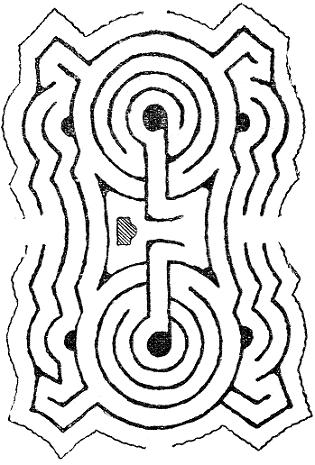  В “Толковом словаре” под редакцией Д.Н.Ушакова такое объяснение:Лабиринт – В Древней Греции и Египте – большое здание, дворец с множеством комнат и запутанными переходами.
2. Запутанная сеть дорожек в парке, расположенных так, что гуляющему трудно выбраться оттуда.
3. (Перен. знач.) Сложное, запутанное сцепление, переплетение чего-нибудь. - Как вы объясните значение слова лабиринт применительно к нашему уроку? Что же на уроке математики может являться лабиринтом? (Мир науки математики, мир знаний). -Сформулируйте тему и цели урока. - Хотели бы вы пройти через лабиринт?Перед вами карточки с числовыми выражениями. А на обратной стороне – буквы. Найдите значения выражений и расположите их в порядке увеличения их значений.( Дети выстраиваются у доски)– Путеводной нитью в этом лабиринте для нас будет “нить Ариадны”. – Знаете ли вы, откуда пришло это выражение?-В древней Греции существовал такой миф: жители Афин по требованию критского царя каждый год отправляли на остров семь юношей и семь девушек на съедение чудовищу –  полубыку -получеловеку Минотавру. Он жил в построенном для него лабиринте, из которого никто не мог выйти. Афинский герой Тесей собрался убить Минотавра. Дочь критского царя Ариадна решила помочь ему.
Когда Тесея и обречённых на растерзание юношей и девушек повели в лабиринт, Ариадна тайно от отца передала Тесею острый меч и клубок ниток. Начало нити было привязано у входа в лабиринт. Когда Тесей убил чудовище, то по нити он нашёл обратный путь из лабиринта и вывел оттуда всех обречённых.
Сейчас это выражение употребляется в переносном значении – средство выйти из затруднительного положения. 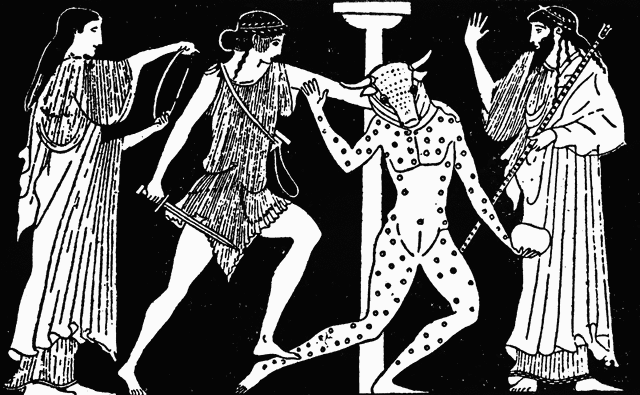 3. Работа по теме урока.-Итак, смело входим в лабиринт.А). Устный счёт. Задания выполняются  на интерактивной доске. - 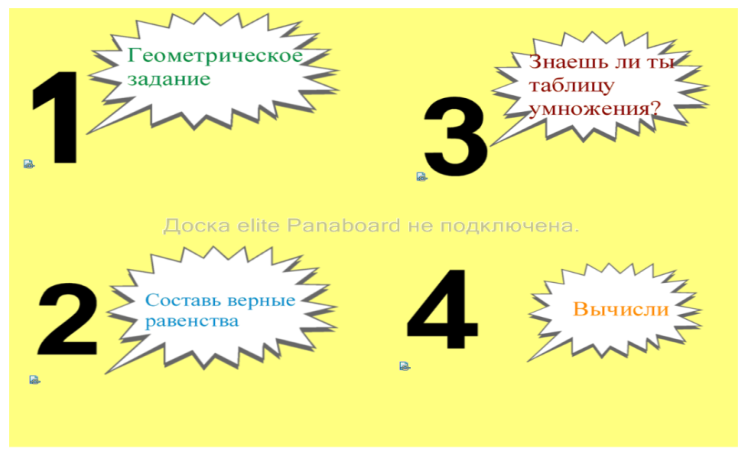 Данный рабочий лист является отправной точкой устного счёта, своеобразным МЕНЮ для выполнения заданий.Действия:Ученики выбирают задание и переходят  по ссылке к нужному слайду.Задание 1.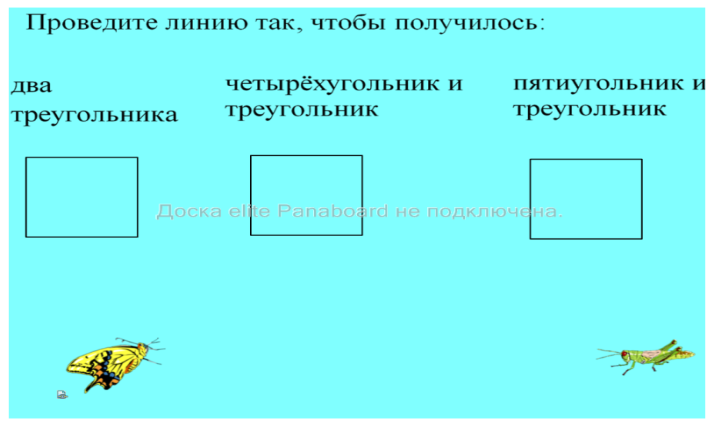 Действия:Ученики проводят маркером линии. При проверке учитель использует заготовленные ответы, спрятанные за правым краем рабочего листа.По ссылке ученики возвращаются на рабочий лист «Меню» Задание2.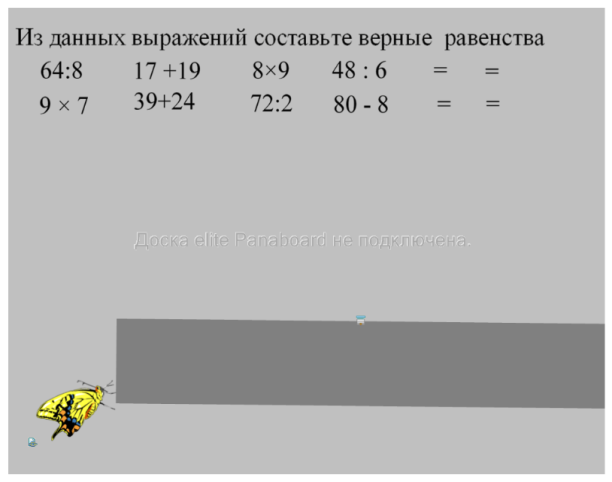 Действия:Из данных выражений ученики составляют верные равенства , используя перемещения. При проверке учитель использует  заготовленные ответы, спрятанные под затенением.По ссылке ученики возвращаются на рабочий лист «Меню»Задание 3.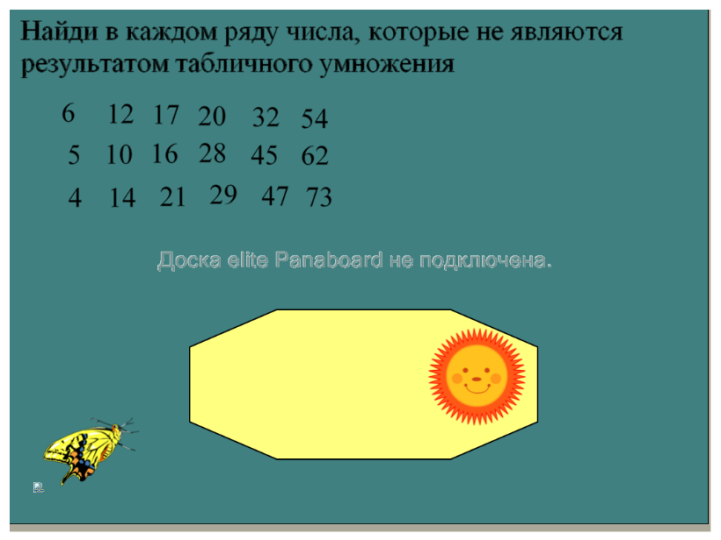 Действия:В каждом ряду ученики находят числа, которые не являются результатом табличного умножения.Для проверки все числа перемещают на фигуру. Неверные ответы уходят на задний план.По ссылке ученики возвращаются на рабочий лист «Меню» Задание 4.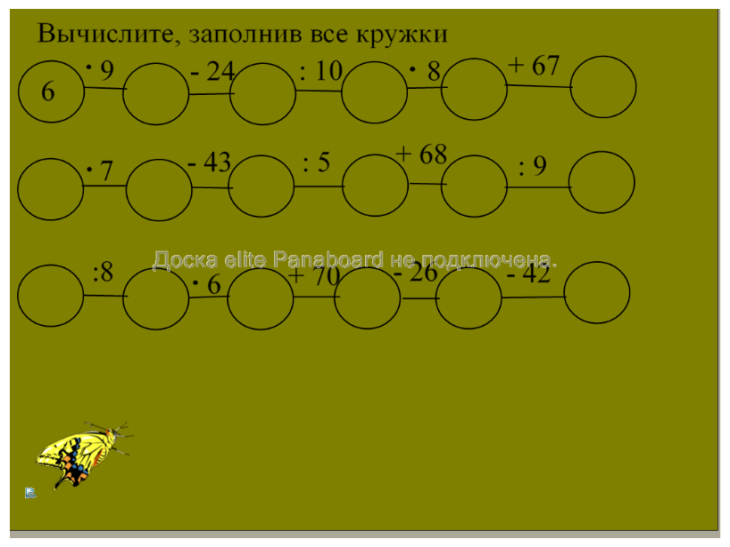 Действия:Ученики подбирают пропущенные числа и маркером записывают их в круги. Для проверки  учитель открывает следующую страницуПо ссылке ученики возвращаются на рабочий лист «Меню»Б).  Игра “Иду в гости”.	Дети делятся на гостей и хозяев. Хозяева сидят за своими партами, у них карточки, на которых записаны примеры на табличное умножение и деление, а с обратной стороны ответ. Гости подходят к любому хозяину, тот даёт им карточку. Если гость правильно назвал ответ, то эту карточку он берёт с собой и идёт к другому хозяину. У кого больше карточек, тот и выигрывает.
Игра начинается и заканчивается по сигналу.В). Физминутка Дорога не тропинка, дорога не канава..Сперва смотри налево, потом смотри направо.Ты налево повернись и друг другу улыбнись,Топни правою ногой: раз, два, три,Покачай головою: раз, два, три,Руки вверх ты подними и похлопай : раз, два, три.Г). Работа в группах. Решите задачу:В палатках разместилось 20туристов, а в домиках в 4 раза меньше, чем в палатках. Сколько всего туристов разместилось в палатках и домиках?Измените условие задачи так, чтобы в первом действии нужно было прибавлять. Запишите решение этой задачи.Измените вопрос задачи, чтобы во втором действии нужно было вычитать. Запишите решение этой задачи.Д). Работа в парах. Математическая раскраска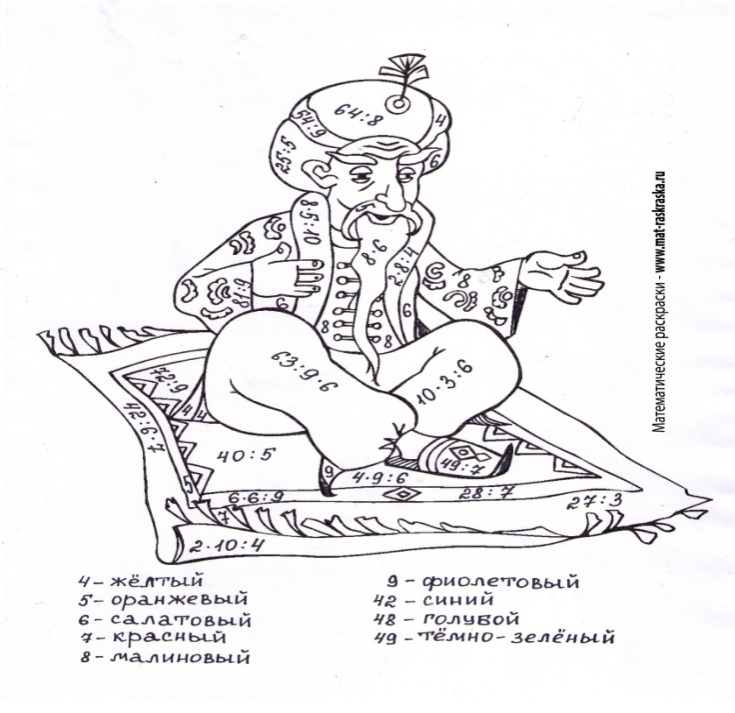 Е). Итог урока- Наш урок заканчивается. Сегодня все замечательно трудились, выполнили много заданий и преодолели препятствия на пути в мир знаний- Какое задание было интересным для вас?- Какое оказалось самое трудное?Ж). Рефлексия.- Ребята, а теперь сами оцените свою работу на уроке. Перед вами карточка с изображением  лабиринта.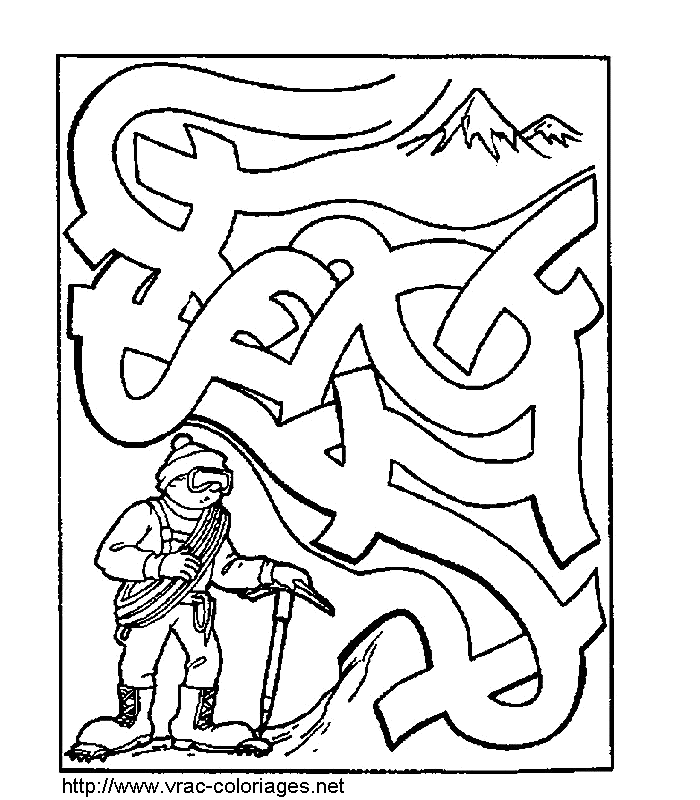 - Если вы считаете, что хорошо поработали на уроке,  запомнили таблицу умножения и деления, не испытываете трудностей при решении задач, то нарисуйте себя  в конце лабиринта. Если осталось что-то неясно, нарисуйте себя ниже, где, решите сами.Передайте мне свои рисунки.- А заинтересовала ли вас история, которую вы услышали в начале урока о Тесее, Минотавре, Ариадне?Почитайте мифы Древней Греции.6∙27∙34∙65∙57∙49∙56∙79∙67∙88∙89∙9НитьАриадны3 • 93 • 103 • 04 • 14 • 24 • 34 • 06 : 29 : 312 : 415 : 318 : 621 : 324 : 84 • 14 • 44 • 54 • 64 • 74 • 84 • 927 : 330 : 38 : 216 : 420 : 524 : 628 : 74 • 105 • 15 • 05 • 25 • 35 • 46 • 132 : 436 : 940 : 4010 : 525 : 530 : 635 : 55 • 55 • 65 • 75 • 85 • 95 • 106 • 240 : 845 : 950 : 512 : 618 : 336 : 642 : 76 • 66 • 76 • 86 • 96 • 106 • 36 • 448 : 654 : 960 : 107 : 714 : 221 : 728 : 47 • 77 • 87 • 97 • 106 • 57 • 17 • 235 : 742 : 649 : 756 : 863 : 770 : 7064 : 88 • 88 • 98 • 107 • 37 • 47 • 57 • 672 : 98 : 854 : 663 : 972 : 881 : 990 : 109 • 99 • 109 • 08 • 18 • 28 • 38 • 48 • 58 • 68 • 78 • 02 : 17 • 03 • 3